Novel study book report instructions         Slide 1 – TITLE SLIDE: (choose the title slide layout for this slide)       Include title of novel, author’s name, picture of book cover (from the Internet if possible), and your name.         Slide 2 – TABLE OF CONTENTS: (choose a bulleted slide)      Include the slide title (“Table of Contents”) and a list of the slides that will be in your presentation (should be 6 or 7 slides).         Slide 3 – AUTHOR’S BIOGRAPHY: (choose any layout)      Include the slide title, author’s name, his/her picture if found, and at least 5 interesting facts about the author found from the Internet and other resources.     Include the resources where your information was found on a separate sheet of paper         Slide 4 – SETTING: (choose any layout)      Include the slide title, the time period of the story and the place where the events happened.      Include how the setting is important to the story’s events and characters.         Slide 5 – MAIN CHARACTER: (choose any layout)      Include slide title, character’s name, age, physical appearance/looks, who he/she is in story, 2 of his/her like and 2 of his/her dislikes     These should only be the MOST important characters (1 or 2).         Slide 6 – PROBLEM & SOLUTION: (choose any layout)      Include slide title, main problem that affects the main character the most, and the solution to the problem.          Slide 7 – THEME: (choose any layout)      Include slide title, a statement of the underlying theme of the story (the author’s message or what he/she is trying to teach you through the characters), and an explanation of what the theme means to you with an example from the story for support.         Slide 8 – Recommendation: (choose any layout)This slide will be used to make a recommendation about the book.  You will need to tell in complete sentences if you would or would not recommend this book to another student.  Support your thoughts with reasons. This will need to be at least 4-6 sentences long.( at least a paragraph)      Presentations should be at least 8 slides long but may be longer.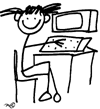 